ENGLISH LANGUAGE CONVERSATION CLUBYou’re invited to join UMIB’s English Language Conversation Club! Practice your English and learn about American culture in a casual environment with the help of an American.  Fill out the forms below to join (via links)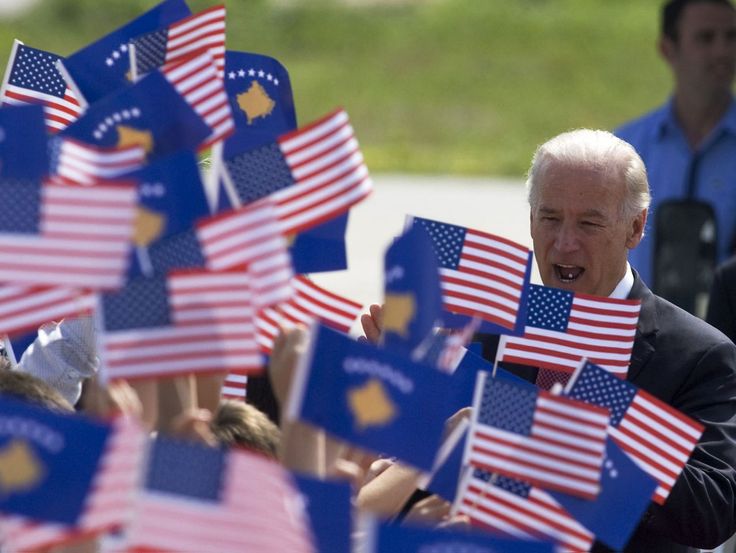 WHO: Students in grades I - IV in the Faculty of Education at UMIB.WHAT: In groups, express yourself in English through music, games, literature, poetry, and art. Explore current affairs, culture, and history. Present your ideas through different media models- news journalism, radio broadcast, and social media. Enjoy parties for American holidays!WHEN: Weekly meetings for multiple groups during non-lecture hours.  Schedule to be determined based on your availability.WHERE: Location at the university to be determined. Direct any further questions to Sara at sarasaj@udel.edu.Fill out the forms below to join via links.https://goo.gl/forms/EPPSCMmo5U6d6hLT2https://doodle.com/poll/stbettty2877ufbq